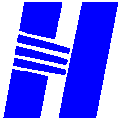 电子商务平台物资采购询比价技术、商务文件1、技术要求1.1设备（备品、备件）、材料规格、型号及主要技术参数要求见物料描述（或物资供货技术要求，另附）；1.2卖方所提供的产品质量必须满足询价设备的技术参数要求，并符合出产国家相关的质量标准规定；1.3产品到货验收需提供产品生产厂家质量保证文件：原产地证明及与之对应的报关单等合法入境的凭证（进口产品）；产品检验合格证、试验报告等（国产产品）；确保所供产品是原厂正品行货。设备（备品、备件）保质期一年，保质期内设备故障卖方应免费保修或更换。2、报价格式要求及商务合同主要条款2.1电子商务平台要求报不含税价，询价单设置增值税率为13%，如果不是必须注明。该价格为华能汕头电厂（地址：广东省汕头市濠江区澳头村）内买方指定地点交货价（含送货运杂费及保险费等）；2.2付款方式：货到验收合格后凭卖方13%税率的增值税发票2个月内付合同全部货款；正在执行的合同，如果增值税税率发生调整，则采用“不含税价+增值税”的方式重新确定合同价格，维持不含税价不变。2.3合同模板见附件二。3、评审标准与方法3.1供应商必需是华能广东分公司及上级公司（华能集团公司）合格供应商，不接受华能广东分公司及上级公司（华能集团公司）设备材料合格供应商之外其它供应商的报价。3.2供应商所报产品必须是在自己生产、经销或授权代理的产品范围内，并具有相应的生产、经销或代理等资质，并在报价备注栏注明报价的品牌或生产厂家。3.4供应商必须在规定的报价截止时间（详见电子商务平台询价公告）前在电子商务平台提交报价。3.5 评价原则采用满足技术要求前提下总价最低法推荐供应商；报价相同情况下优先选择交货期短的供应商；如果报价、交货期均相同，则由采购人对供应商业绩、服务质量、综合实力等方面进行评价后择优推荐。华能汕头电厂物资管理站                           2019年5月15日